SCHOOL RESULTS SUMMARY ACADEMIC YEAR 2017-18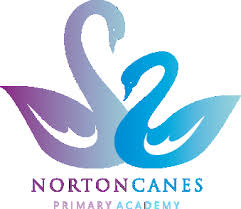 EYFS GLD** 2018 Statutory Results pending validation (GLD = Good Level of Development)PHONICS ATTAINMENT - Results in Y1 Phonics Screening** 2018 Statutory Results pending validationResults in Y2 Phonics Retakes** 2018 Statutory Results pending validationEND OF KS1 and 2 ATTAINMENT** 2018 Statutory Results pending validation (GD = Greater Depth – pupils meeting the higher standard)** 2018 Statutory Results pending validation (GD = Greater Depth – pupils meeting the higher standard)Average progress measures KS1 – KS2 2014/20152015/20162016/20172017/2018School61%53%53%61%National66%69%71%71%2014/20152015/20162016/20172017/2018School85%82%84%72%National77%81%81%83%2014/20152015/20162016/20172017/2018School (cumulative)92%100%97%94%National90%91%92%tbcKS1Subject2015/2016 – KS12015/2016 – KS12016/2017 – KS12016/2017 – KS12017/2018 – KS12017/2018 – KS1Actual % of children working at the expected standard(national)Actual % of children working at the higher standard(national)Actual % of children working at the expected standard(national)Actual % of children working at the higher standard(national)Actual % of children working at the expected standard(national)Actual % of children working at the higher standardReading88% (74%)24% (24%)81% (76%)22% (25%)67%(75.5%)18% Writing80% (65%)16% (13%)81% (68%)19% (16%)58%(70%)3% Maths80% (73%)12% (18%)78% (75%)16% (21%)70%(76%)24% Combined----55% 3% KS2Subject2015/2016 – KS22015/2016 – KS22016/2017 – KS22016/2017 – KS22017/2018 – KS22017/2018 – KS2Actual % of children working at the expected standard(national)Actual % of children working at the higher standard(national)Actual % of children working at the expected standard(national)Actual % of children working at the higher standard(national)Actual % of children working at the expected standard(national)Actual % of children working at the higher standard(national)Reading38% (66%)19% (19%)62% (71%)12% (25%)60% (75%)11% (28%)Writing69% (74%)9% (15%)62% (76%)9% (18%)67% (78%)4% (20%)Maths31% (70%)9% (17%)53% (75%)6% (23%)62% (76%)11% (24%)GPS50% (72%)3% (22%)53% (77%)24% (31%)56% (78%)11% (34%)Combined25% (53%)6% (5%)41% (61%)0% (9%)49% (64%)4% (10%)ReadingWritingMathsProgress Scores 2015/2016- 4.05- 1.26- 5.21Progress Scores 2016/2017- 4.42- 2.28- 4.14Progress Scores 2017/2018-2.5-1.7-2.1